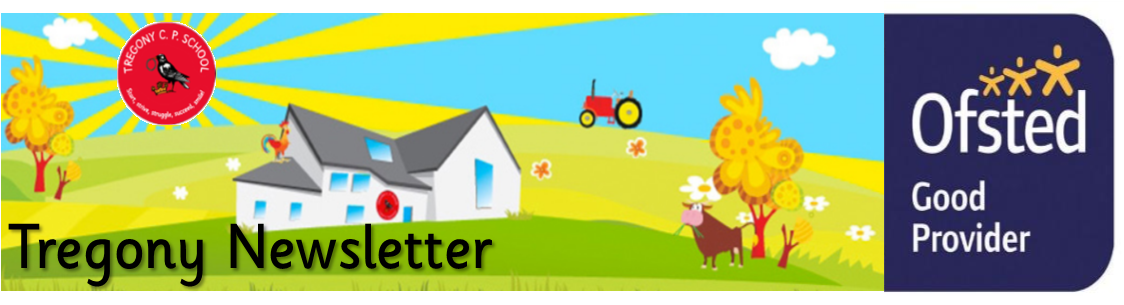 September 20th 2019Dear Parents/Carers,This week has been very busy! We have had lots of staff participating in professional development training for their new roles.  Miss Worledge is training for her Special Educational Needs and Disability Coordinator award, whilst Mr Marriott will be going to Birmingham where he is receiving training to support Cornwall Maths Hub with mixed age maths workshops training for other teachers.Pupils are now back into their post summer holiday routines and are impressing teachers with their positive attitude towards their work. Towan class are using ClassDojo as a school communication platform that teachers, students, and families use  by sharing what is being learned in the classroom to home, through photos, videos, and messages.Lyn Bell, our Parent Support Adviser, held a coffee morning for the families of our Reception children, with a focus on supporting them with their transition to Primary School. Changes for both parents and children can be challenging.  As you receive this newsletter, I will have just said an emotional farewell to my youngest daughter as she starts at Cardiff University to study politics.  Mrs Kent’s daughter has gone to Nottingham University to study psychology. It doesn’t get any easier when they are older, but we have both been commiserating together!Please don’t forget to support our Macmillan Coffee Morning on Thursday 26th September. We would be grateful for donations of cakes to raise money for this worthwhile cause. Any cakes leftover can be brought by pupils at playtime so please remind your children to pack their money! This week we have sent a letter to parents about a phonics information session and an invite to watch pupils participate in a typical phonics lesson.  If your child has not passed the end of Year 1 check, you will also be invited as becoming a fluent reader is a necessity for academic success. We have lots of other family learning and information events planned so please look out for the letters and forthcoming dates on the website’s calendar. These sessions are a great way to support your child’s learning, so please come along! We are still awaiting lots of ‘Special Information’ forms, please can we have these back by Monday at the very latest. Kate DouglassHeadteacher.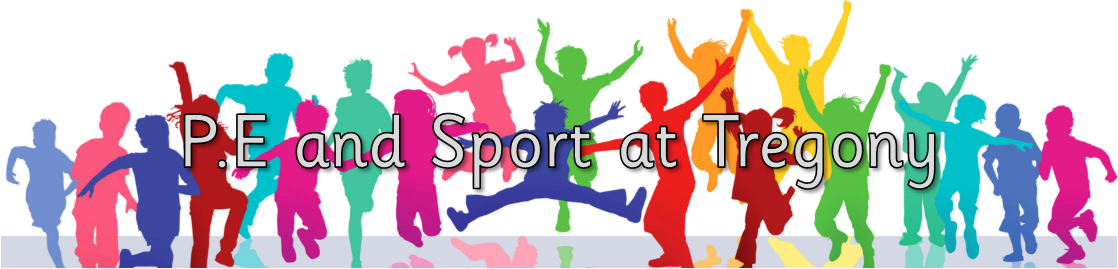 Clubs have had great weather this week and it is great to see that more pupils are signing up to running and netball. I have received excellent feedback from the coaches who are coming in every week; they are impressed with the ability of the children and their behaviour. It has been great to see that all pupils have had complete and correct P.E kit this week; please can I ask that they also bring water bottles with them as it is important to stay hydrated during lessons and clubs.Miss MulroyP.E lead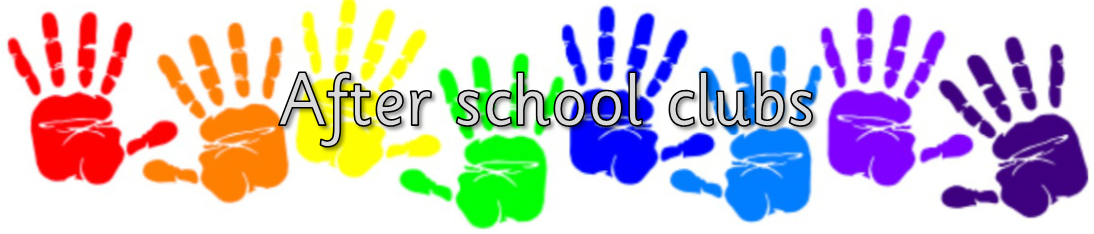 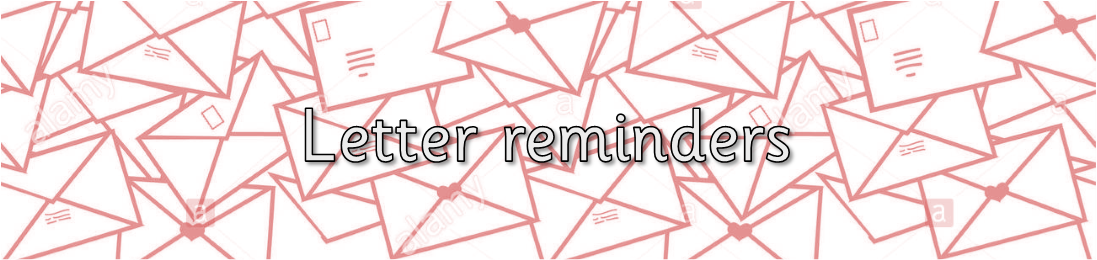 Nasal flu vaccinationPupil Special Information SheetYear 5/6 invitations to The Roseland Academy Open EveningYear 6 transition meetingPhonics information and family learning sessionMacmillan Coffee Morning European Language DaySpecial Information sheets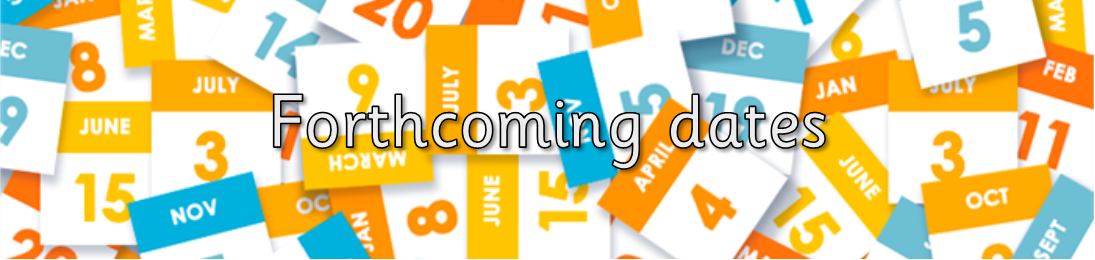 Tuesday 24th September, Years 5 and 6 Roseland Academy Open Evening 6.00pm -8.00pmWednesday 25th September - phonics information session 6.00pmThursday 26th September, European day of languagesThursday 26th September, Macmillan Coffee Morning 9.00am-10.00am, cake donations pleaseTuesday 1st October, Individual school photos - letter to follow.Tuesday 1st October 9.15 am phonics lesson example in the school hallMonday 7th October School Closed due to INSET day.Wednesday 9th October, Cluster Netball tournament - letter to followThursday 10th October, Years 5 and 6 transition meeting 3.30pm - Tregony SchoolFriday 11th October, Harvest Festival 9.15amThe Roseland MAT are advertising for a premises assistant. For more information, please follow the link.  https://www.theroseland.co.uk/vacancies/Finally, don’t forget to check our website for school related information, which we are in the process of updating.  You can also add us on Facebook to keep up-to-date with news, reminders and photos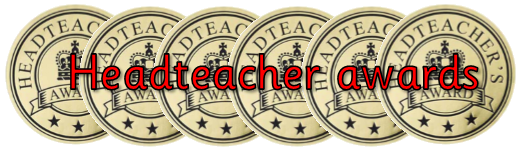 Towan: Ren Giannini-Anderson for trying her best in phonics and giving all her challenges a go.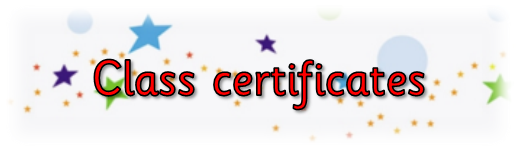 Summers: Layla Bush for an excellent attitude towards her learningPorthcurnick: Ben Bushfor super progress in maths.Portholland: Ted Heslip for excellent energy, enthusiasm and understanding when working with Roman numerals.Porthluney: Lydia Tame for returning to year 6 with a positive attitude.P.E: Dylan Rescorla for showing real promise in running club - keep it up!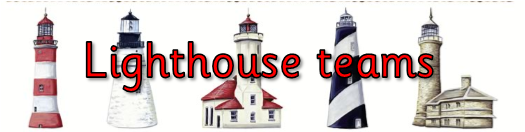 Godrevy: 517Trevose: 392St Antony: 458Lizard: 697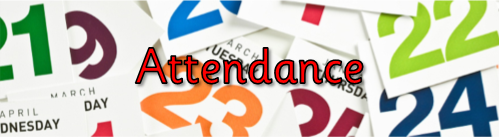 Towan: 94.40%Summers: 94.17%Porthcurnick: 99.20%Portholland: 97.59%Porthluney: 95.52%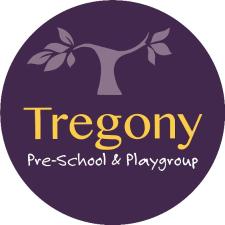 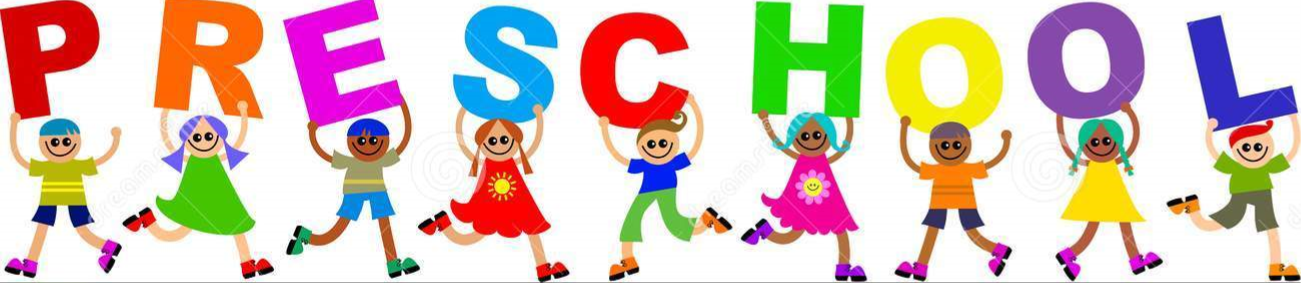 Tregony Pre-School are looking for an enthusiastic passionate person to  join our committee as chairperson. A chairperson's role is to work alongside the leader to develop and maintain an effective working relationships between the staff, parents and committee. You will support the preschool in continuing to provide a high quality of learning in a safe and nurturing environment.If you would like to know anymore information or interested in joining our happy team please email Kirsty at tregony.preschool@gmail.co.ukstar of the week:Charlie Coghlan: for showing confidence and independence in his learning.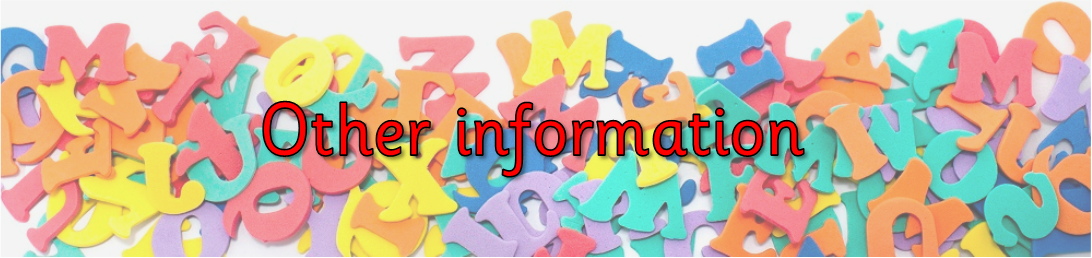 There will be a village clean in Tregony on Sunday 20th October 10.00am - 12.00pm. All welcome.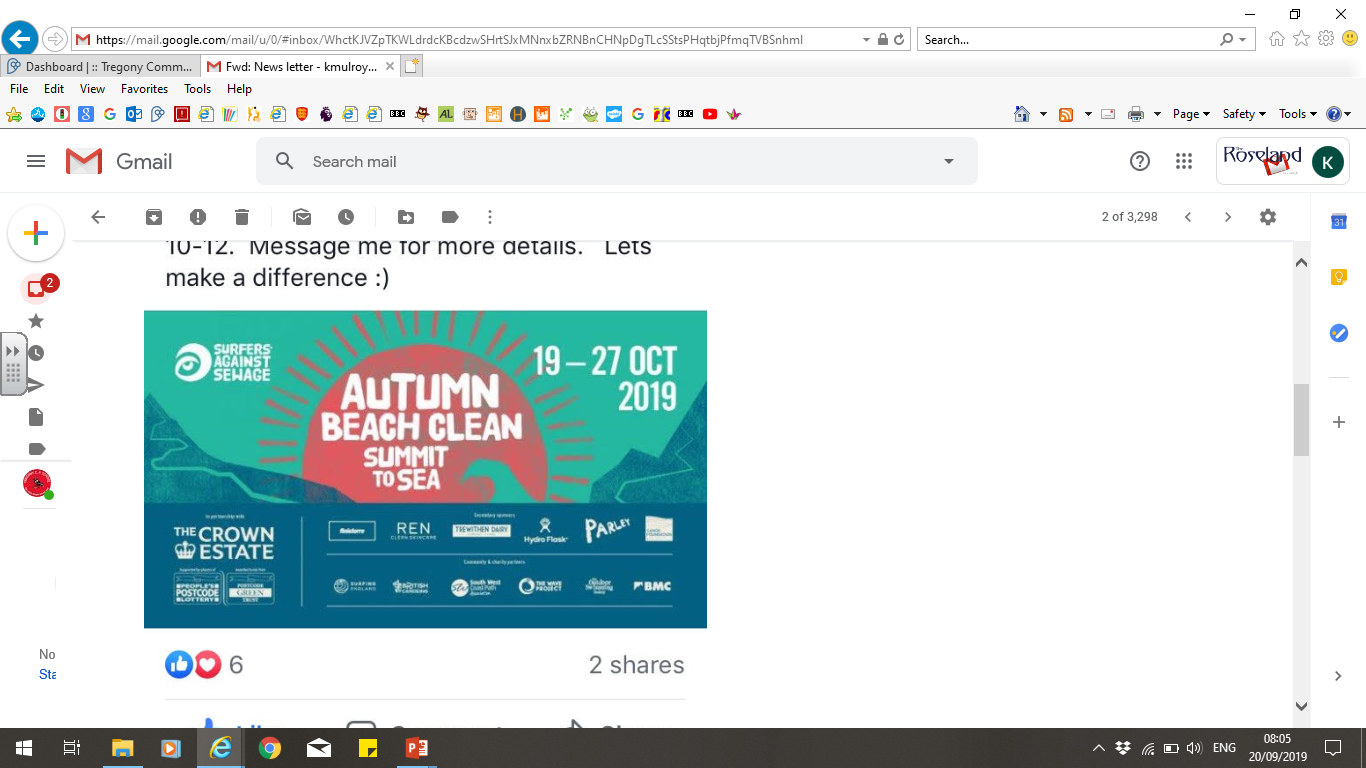 